 Российская Федерация Ростовская  область Муниципальное бюджетное дошкольное образовательное учреждение Жирновский детский сад «Ивушка»  общеразвивающего вида, художественно- эстетического приоритетного развития воспитанников                                               Старший возраст                                                                                     Воспитатель: Яфина И.В.                                                     п. Жирнов 2019г.Задачи:формировать навыки  культуры воспитанников; расширять знания детей о лесе и его обитателях, воспитывать бережное отношение и любовь к ним;закреплять умение детей вести себя в природе; развивать речь, внимание, умение анализировать содержание вопросов и загадок и давать полный содержательный ответ на них.                                                       Содержание                                  Под музыку дети входят в музыкальный зал.Вос-ль: Добрый день, дорогие друзья!- Ребята, сегодня мы поговорим о природе. Замечательный писатель и большой любитель природы М. Пришвин писал: «Мы хозяева нашей природы, и она для нас кладовая солнца с великими сокровищами жизни. Рыбе – вода, птице – воздух, зверю – лес, степь, горы, а человеку нужна Родина.Вос-ль: Сегодня нас ждёт увлекательное игра - путешествие по экологическим тропинкам. - Ребята, вы любите играть?
- Какие бывают игры, как вы думаете? (ответы детей)
- Я вам сегодня предлагаю необычную игру, это игра- викторина.
- Слышали про такую игру? (слушаю ответы детей)
- Называется она «Знатоки природы».-  Вы готовы?   Дети: Да.Вос-ль:  сегодня в игре будут участвовать две команды. Итак, для начала каждая команда должна сложить картинки и мы узнаем как называются команды.                                          «Сложи картинки»( По команде команды начинают собирать  картинку: например, у одних получается петушок, у других — белочка.)Вос-ль: Я буду  крутить барабан, где стрелочка остановится, то задание и выполняется. За каждое правильно выполненное задание я буду давать жетон, а после подсчитывается количество жетонов. У кого больше жетонов получится, та команда и победит. (Задания лежат вокруг юлы в конвертах.)                                Крутить барабан1 задание "Подбери слова"Лес может быть густым, а может быть (редким).Волк зверь большой, а еж (маленький).Лось могучий, а слон (огромный).Цветы сирени ароматные, а тюльпаны (душистые).Весна бывает ранняя, а бывает  (поздняя).Ягоды малины сладкие, а рябины  (горькие).                                   Крутить барабан2 задание "Загадки"1.  На спине его иголки,Удивительно как колки,Их руками не возьмёшь,Потому что это (ёж)2.  Куцехвостик, длинноушка,На пеньке он как игрушка.Лапки он свои поджал.От лисички убежал? (заяц)3.  Не ездок, а со шпорами
     Не будильник, а всех будит (петух).
4.  Хвост пушистый,      мех золотистый,      в лесу живет,      а в деревне кур крадет  (лиса).5. Летит, пищит, очень тоненько звенит.
    Случай не упустит, сядет и укусит (комар).
6.  Юркий, маленький зверёк,По деревьям прыг да скок  (белка)                                Крутить барабан3 задание «Грибы – ягоды»1. Мы вчера в лесок зашли,
    И чего мы там нашли?
    Он стоял на толстой ножке,
    В крепкой шляпе у дорожки. (Грибок)2.  Очень дружные ребята,     У пенька живут (опята).3.   Он в лесу стоял,      Никто его не брал,      В красной шапке модной,      Никуда не годный  (мухомор)4.  На опушке под сосной
     Их в траве нашли с тобой.
     Мы несём их в кузовке,
    Трудно удержать в руке:
    Скользкие ребята.
    Что у нас? - ...(маслята)5.  Яркий, рыженький грибок
     Я найти сегодня смог.
     Словно дружные сестрички
     Прячутся в траве - (Лисички)6.  Среди лесов, полей, болот
    Ядовитый гриб растет,
    В бледной шляпке с тонкой ножкой,
    Класть нельзя его в лукошко.
    Гриб опасный, гриб обманка,
    Это бледная …(поганка).                       Вопросы викторины: болельщикам— Ребята, а что вы можете сказать обо всех этих грибах, какие они? (Съедобные и ядовитые).— Что значит – ядовитые?(нельзя кушать). — Что значит – съедобные? (их можно кушать). Ведущая:  Вкуснее грибов могут быть только лесные ягоды. А что это за ягоды –отгадайте:1.  Эти ягоды все знают,     Нам лекарство заменяют,     Если вы больны ангиной,Пейте на ночь чай с…..(малиной) 2.   Красна, сладка, душистаРастёт низко, к земле близко. (земляника)3.  Повернулись к грядке боком
     Налилась вся красным соком     Ей сестрица земляника     Что за ягода (клубника)4.  Под листом на каждой веткеСидят маленькие детки,Тот, кто деток соберёт,Руки вымажет и рот (черника)5.  На колючей тонкой веткеВ полосатых майках деткиКуст с шипами – не шиповник,Как зовется он? (крыжовник)6.  В сенокос - горька,А в мороз – сладка.Что за ягодка? (калина)7. Ягоды на тонкой ветке-    Все лозы родные детки    Съешь всю гроздь и будешь рад    Это сладкий…(виноград)8. Он тяжелый и пузатый    Толстокожий полосатый    Сладкий словно мед, на вкус    Как зовут его (Арбуз)                                 Крутить барабан4 задание «Знатоки птиц» на мониторе1) Какая из птиц сообщает своим голосом, сколько нам осталось жить?Соловей    Дятел     Кукушка2) Какая из этих птиц не умеет плавать?Гусь     Чайка    Дятел1) Какая птица не умеет летать?Пингвин   Утка    Лебедь2)  Какая птица живёт у людей в часах?Петух   Кукушка    СоловейА сейчас мне хочется проверить и знания зрителей.В рифму дай, дружок, ответСловом «Да» иль словом «Нет».Но смотри, не торопись На крючок не попадись!Вопросы:-Борщ – полезная еда? (Да);- На Луне есть города? (Нет);- В море айсберг изо льда? (Да);-Кинешь камнем кошке в след? (Нет);-В небе мчатся поезда? (нет);- После завтрака обед? (Да);- После пятницы среда? (Нет);-Нужен вечером нам свет? (Да);-Будет вечером рассвет? (Нет);-Вы веселые всегда? (Да).                              Крутить барабан5 задание "Под музыку изобразить движения медведя, зайца, змеи, лисы"команды выходите и становитесь в круг.                                Крутить барабан6 задание "Ответь быстро"У кого из животных есть иголки (еж, ехидна).Кто в лесу всю зиму спит (медведь, еж, барсук).В какое время года на деревьях распускаются листья (весной).Когда собирают урожай с полей и огородов (осенью).Лев-дикое или домашние животное (дикое).Петух-дикое или домашние животное (домашние).                                           Танец «Бабочки»                               Крутить барабан7 задание "Разрезные картинки"  (собрать осенний, летнийй пейзаж).                              Крутить барабан8 задание «Знатоки животных» на мониторе1) Какое животное из этих самое высокое?     Слон   Жираф   Зубр2) Кто из этих животных дает молоко? Корова Овечка Свинка1) Кто из этих животных живет в лесу? Страус Лев Медведь2)  Какая из этих птиц самая большая? Голубь  воробей   орел1)  Кто из этих животных живет в воде? Крокодил  Носорог  Олень2) У кого длиннее хвост?  Волк  лиса  олень                                   Крутить барабан9 задание    «Знатоки птиц»Распределите животных на 3 группы: птицы, насекомые и звери                                 Крутить барабан10 задание  «Знатоки  правил поведения в лесу» 1. Можно ли разводить костер в лесу?  2. Можно ли уносить из леса найденных птенцов и зверушек? 3. Нужно ли оповестить своих родных, если уходишь в лес?4.  Кого не нужно отпускать в лес одних? Детей или пожилых людей?5. Можно ли  сбирать ядовитые плоды, ягоды, грибы ?6. Можно ли оставлять после себя мусор?Ведущая: А сейчас, чтобы вы, ребята, немного отдохнули, давайте поиграем вигру «Совушка».                             Подвижная игра «Совушка»В уголке группы - обруч. Это «гнездо совы». В него становится ребёнок, который избран «совушкой». Остальные дети - это «мотыльки» и «жучки». Они становятся на другой стороне площадки. Середина площадки свободная.Когда вы услышите слова: «День начинается, все просыпаются» - мотыльки и жучки начинают бегать по площадке, приседать, будто собирают сок из цветов.А когда скажу: «Ночь наступает, все засыпает» - дети замирают в любой позе. Совушка в это время тихо вылетает на охоту - ходит, медленно размахивая руками, и забирает мотыльков и жучков, которые пошевелились. Отводит их в своё гнездо. Совушка ловит до тех пор, пока воспитатель не скажет: «День». Тогда она возвращается к гнезду, а мотыльки и жучки снова начинают летать. Совушка выходит на охоту два-три раза. Подсчитываем житоны и под музыку вручаем детям значки «Знатоки природы»             Песня «Гимн эколята защитники природы»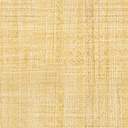 